Main Street GalleryPrint Making WorkshopJune 1510 a.m. – 3 p.m.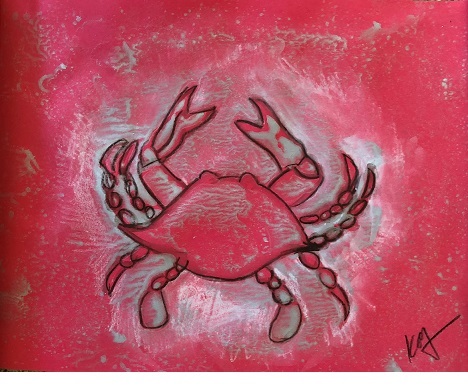 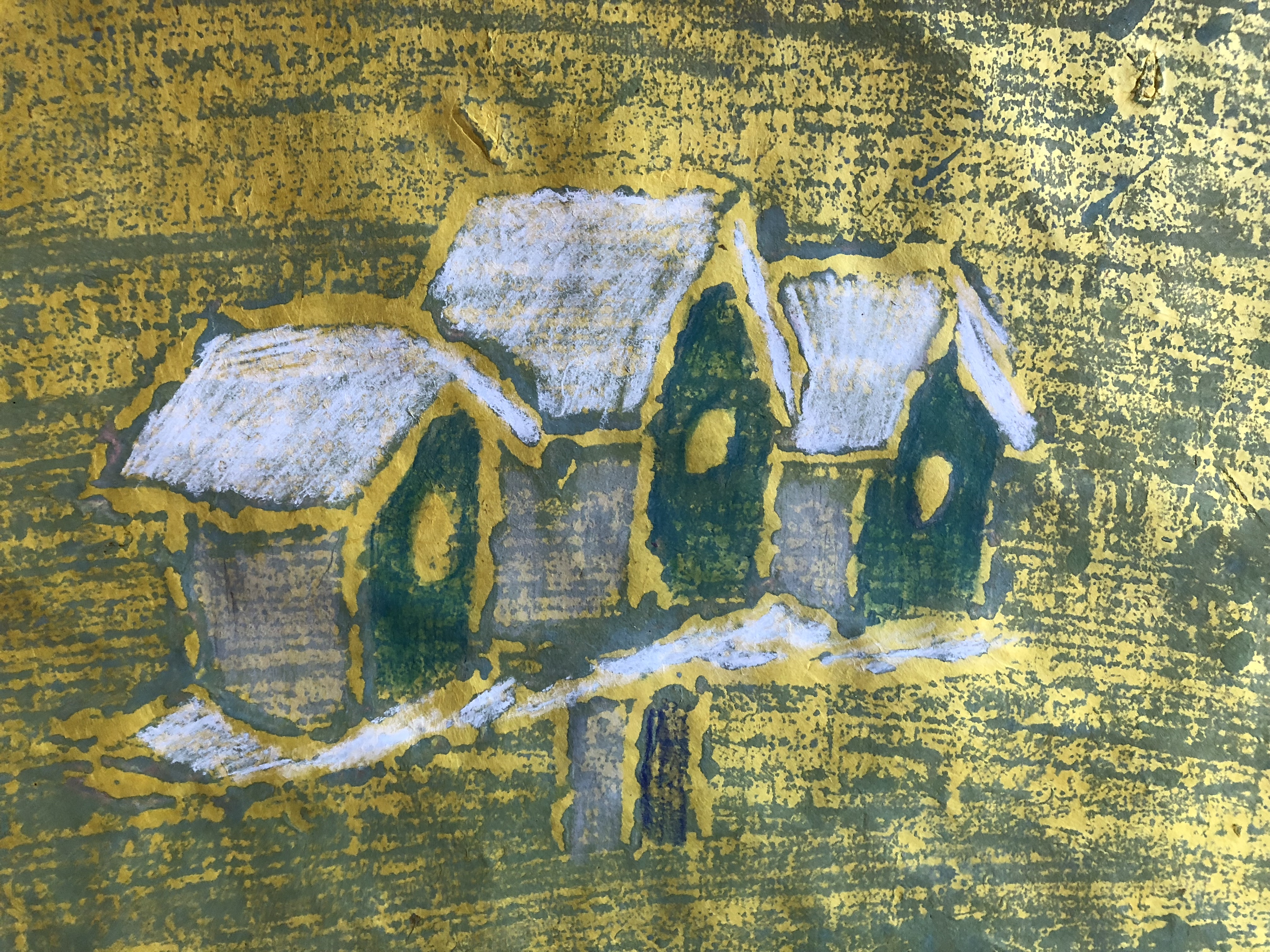 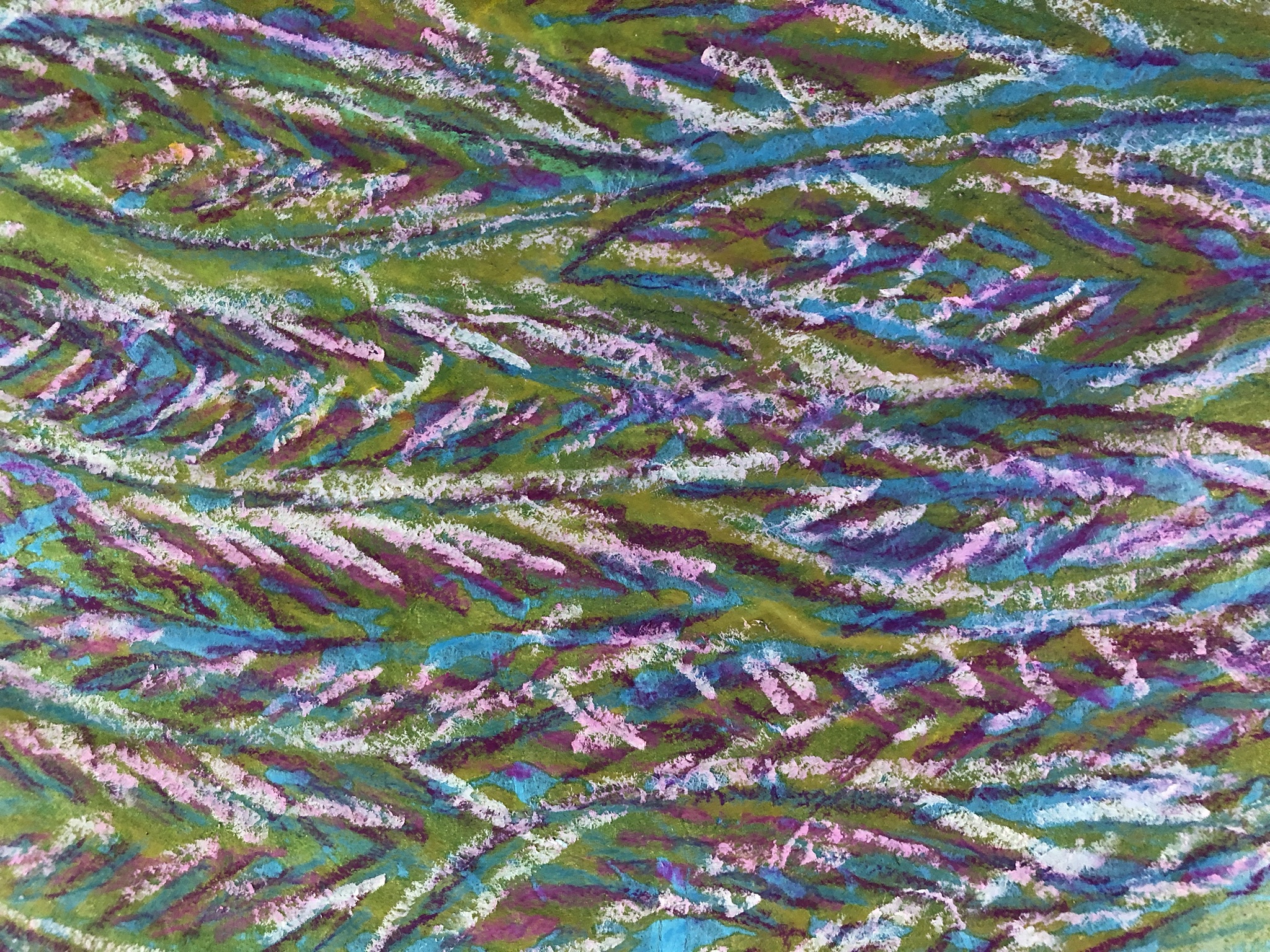 Join artist Kathy Flament, in creating prints using ink or paint, and watercolor pencils.  She will teach you how to transfer an image onto foam board, carve that image using only a sharp pencil, apply color, create the print in one or successive applications of color then add finishing touches of color. Class fee: $45Please go to our website for more information.  www.mainstgallery.org518 Poplar St410-330-4659Join artist Kathy Flament, in creating prints using ink or paint, and watercolor pencils.  She will teach you how to transfer an image onto foam board, carve that image using only a sharp pencil, apply color, create the print in one or successive applications of color then add finishing touches of color. Class fee: $45Please go to our website for more information.  www.mainstgallery.org518 Poplar St410-330-4659Join artist Kathy Flament, in creating prints using ink or paint, and watercolor pencils.  She will teach you how to transfer an image onto foam board, carve that image using only a sharp pencil, apply color, create the print in one or successive applications of color then add finishing touches of color. Class fee: $45Please go to our website for more information.  www.mainstgallery.org518 Poplar St410-330-4659